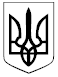 ДЕРЖАВНА СУДОВА АДМІНІСТРАЦІЯ УКРАЇНИН А К А ЗПро внесення змін до Антикорупційноїпрограми Державної судовоїадміністрації України на 2020-2021 роки Відповідно до статті 19 Закону України "Про запобігання корупції",  частини п’ятої статті 153 Закону України "Про судоустрій і статус суддів" та враховуючи наказ Національного агентства з питань запобігання корупції 
від 5 травня 2020 р. № 178/20 "Про відмову у погодженні (непогодження) антикорупційної програми Державної судової адміністрації України на 
2020-2021 роки",    НАКАЗУЮ:1. Внести зміни до Антикорупційної програми Державної судової адміністрації України на 2020-2021 роки (далі – Антикорупційна програма), затвердженої наказом Державної судової адміністрації України від 26 березня 2020 р. № 140, виклавши її в новій редакції, що додається.2. Керівникам самостійних структурних підрозділів Державної судової адміністрації України, начальникам територіальних управлінь Державної судової адміністрації України забезпечити виконання заходів, визначених Антикорупційною програмою.  3. Головному спеціалісту з питань запобігання та виявлення корупції (Петрушко М. М.) надіслати до Національного агентства з питань запобігання корупції у термін не пізніше двох робочих днів з дня видання цього наказу Антикорупційну програму, викладену в новій редакції, на погодження.4. Управлінню організаційного забезпечення та контролю 
(Парубченко Т. В.) довести копію цього наказу до заступників Голови Державної судової адміністрації України, радників Голови Державної судової адміністрації України, керівників самостійних структурних підрозділів Державної судової адміністрації України та начальників територіальних управлінь Державної судової адміністрації України.5. Контроль за виконанням цього наказу залишаю за собою.    Голова                                                                                                 З. Холоднюк04  червня  2020                                      Київ№     254